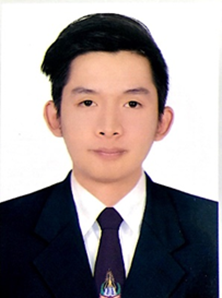 Thammanoon
Chanthala2020: Junior National Consultant at AMe company since 20192020: Monitoring & Evaluation and the Phase 1 and 2 of analysing the SME profiles, Feedback and Impact from International Labor Organization (ILO) in SME A2F Project2019: Monitoring & Evaluation Capacity Building to BDS and SME Service Center (Phase2) from International Labor Organization (ILO) in SME A2F Project2019: Member of Survey Team on LEAP II Project From CRS 2018: Field Team Leader at Pongsavath Co. Ltd, for Hongsa Power Ltd, Xayaboury2018: Head of Accounting at Pongsavath Co. Ltd, for Hongsa Power Ltd, Sayaboury2017-2018: Member of Survey Team on Students’ Motivation to enroll in Logos college, Vientiane2017: Member of Survey Team on Savings, Vientiane Province2013-2014: Cashier at Monument Books, Vientiane2014-2018: Bachelor‘s degree in Public Economics at Faculty of Economics and Business Management, National University Of Laos2015-2018: Diploma degree in general English at Logos College.2011-2014: Vientiane Secondary School in Chanthabury district, Vientiane Capital.2007-2011: Thatkhao lower secondary school in Sysattanark district, Vientiane Capital.2002-2007: Thatkhao Primary school in Sysattanark district, Vientiane Capital.LanguagesSkillsComputer literate in Microsoft Office (MS Word, MS Excel, PowerPoint and Internet)Quick learner, Critical thinking & Time managementTeam worker, Leadership & Responsibility Confidence, Hardworking, Motivation, Negotiation & OrganizationGood communication skills, solving problematic situations and can work under pressureAbility to work as shift working schedule including early morning and late night.2020: Junior National Consultant at AMe company since 20192020: Monitoring & Evaluation and the Phase 1 and 2 of analysing the SME profiles, Feedback and Impact from International Labor Organization (ILO) in SME A2F Project2019: Monitoring & Evaluation Capacity Building to BDS and SME Service Center (Phase2) from International Labor Organization (ILO) in SME A2F Project2019: Member of Survey Team on LEAP II Project From CRS 2018: Field Team Leader at Pongsavath Co. Ltd, for Hongsa Power Ltd, Xayaboury2018: Head of Accounting at Pongsavath Co. Ltd, for Hongsa Power Ltd, Sayaboury2017-2018: Member of Survey Team on Students’ Motivation to enroll in Logos college, Vientiane2017: Member of Survey Team on Savings, Vientiane Province2013-2014: Cashier at Monument Books, Vientiane2014-2018: Bachelor‘s degree in Public Economics at Faculty of Economics and Business Management, National University Of Laos2015-2018: Diploma degree in general English at Logos College.2011-2014: Vientiane Secondary School in Chanthabury district, Vientiane Capital.2007-2011: Thatkhao lower secondary school in Sysattanark district, Vientiane Capital.2002-2007: Thatkhao Primary school in Sysattanark district, Vientiane Capital.LanguagesSkillsComputer literate in Microsoft Office (MS Word, MS Excel, PowerPoint and Internet)Quick learner, Critical thinking & Time managementTeam worker, Leadership & Responsibility Confidence, Hardworking, Motivation, Negotiation & OrganizationGood communication skills, solving problematic situations and can work under pressureAbility to work as shift working schedule including early morning and late night.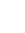 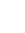 Phonsavang Village, Chanthabury District        Vientiane Capital2020: Junior National Consultant at AMe company since 20192020: Monitoring & Evaluation and the Phase 1 and 2 of analysing the SME profiles, Feedback and Impact from International Labor Organization (ILO) in SME A2F Project2019: Monitoring & Evaluation Capacity Building to BDS and SME Service Center (Phase2) from International Labor Organization (ILO) in SME A2F Project2019: Member of Survey Team on LEAP II Project From CRS 2018: Field Team Leader at Pongsavath Co. Ltd, for Hongsa Power Ltd, Xayaboury2018: Head of Accounting at Pongsavath Co. Ltd, for Hongsa Power Ltd, Sayaboury2017-2018: Member of Survey Team on Students’ Motivation to enroll in Logos college, Vientiane2017: Member of Survey Team on Savings, Vientiane Province2013-2014: Cashier at Monument Books, Vientiane2014-2018: Bachelor‘s degree in Public Economics at Faculty of Economics and Business Management, National University Of Laos2015-2018: Diploma degree in general English at Logos College.2011-2014: Vientiane Secondary School in Chanthabury district, Vientiane Capital.2007-2011: Thatkhao lower secondary school in Sysattanark district, Vientiane Capital.2002-2007: Thatkhao Primary school in Sysattanark district, Vientiane Capital.LanguagesSkillsComputer literate in Microsoft Office (MS Word, MS Excel, PowerPoint and Internet)Quick learner, Critical thinking & Time managementTeam worker, Leadership & Responsibility Confidence, Hardworking, Motivation, Negotiation & OrganizationGood communication skills, solving problematic situations and can work under pressureAbility to work as shift working schedule including early morning and late night.2020: Junior National Consultant at AMe company since 20192020: Monitoring & Evaluation and the Phase 1 and 2 of analysing the SME profiles, Feedback and Impact from International Labor Organization (ILO) in SME A2F Project2019: Monitoring & Evaluation Capacity Building to BDS and SME Service Center (Phase2) from International Labor Organization (ILO) in SME A2F Project2019: Member of Survey Team on LEAP II Project From CRS 2018: Field Team Leader at Pongsavath Co. Ltd, for Hongsa Power Ltd, Xayaboury2018: Head of Accounting at Pongsavath Co. Ltd, for Hongsa Power Ltd, Sayaboury2017-2018: Member of Survey Team on Students’ Motivation to enroll in Logos college, Vientiane2017: Member of Survey Team on Savings, Vientiane Province2013-2014: Cashier at Monument Books, Vientiane2014-2018: Bachelor‘s degree in Public Economics at Faculty of Economics and Business Management, National University Of Laos2015-2018: Diploma degree in general English at Logos College.2011-2014: Vientiane Secondary School in Chanthabury district, Vientiane Capital.2007-2011: Thatkhao lower secondary school in Sysattanark district, Vientiane Capital.2002-2007: Thatkhao Primary school in Sysattanark district, Vientiane Capital.LanguagesSkillsComputer literate in Microsoft Office (MS Word, MS Excel, PowerPoint and Internet)Quick learner, Critical thinking & Time managementTeam worker, Leadership & Responsibility Confidence, Hardworking, Motivation, Negotiation & OrganizationGood communication skills, solving problematic situations and can work under pressureAbility to work as shift working schedule including early morning and late night.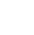 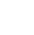 020 982 672 092020: Junior National Consultant at AMe company since 20192020: Monitoring & Evaluation and the Phase 1 and 2 of analysing the SME profiles, Feedback and Impact from International Labor Organization (ILO) in SME A2F Project2019: Monitoring & Evaluation Capacity Building to BDS and SME Service Center (Phase2) from International Labor Organization (ILO) in SME A2F Project2019: Member of Survey Team on LEAP II Project From CRS 2018: Field Team Leader at Pongsavath Co. Ltd, for Hongsa Power Ltd, Xayaboury2018: Head of Accounting at Pongsavath Co. Ltd, for Hongsa Power Ltd, Sayaboury2017-2018: Member of Survey Team on Students’ Motivation to enroll in Logos college, Vientiane2017: Member of Survey Team on Savings, Vientiane Province2013-2014: Cashier at Monument Books, Vientiane2014-2018: Bachelor‘s degree in Public Economics at Faculty of Economics and Business Management, National University Of Laos2015-2018: Diploma degree in general English at Logos College.2011-2014: Vientiane Secondary School in Chanthabury district, Vientiane Capital.2007-2011: Thatkhao lower secondary school in Sysattanark district, Vientiane Capital.2002-2007: Thatkhao Primary school in Sysattanark district, Vientiane Capital.LanguagesSkillsComputer literate in Microsoft Office (MS Word, MS Excel, PowerPoint and Internet)Quick learner, Critical thinking & Time managementTeam worker, Leadership & Responsibility Confidence, Hardworking, Motivation, Negotiation & OrganizationGood communication skills, solving problematic situations and can work under pressureAbility to work as shift working schedule including early morning and late night.2020: Junior National Consultant at AMe company since 20192020: Monitoring & Evaluation and the Phase 1 and 2 of analysing the SME profiles, Feedback and Impact from International Labor Organization (ILO) in SME A2F Project2019: Monitoring & Evaluation Capacity Building to BDS and SME Service Center (Phase2) from International Labor Organization (ILO) in SME A2F Project2019: Member of Survey Team on LEAP II Project From CRS 2018: Field Team Leader at Pongsavath Co. Ltd, for Hongsa Power Ltd, Xayaboury2018: Head of Accounting at Pongsavath Co. Ltd, for Hongsa Power Ltd, Sayaboury2017-2018: Member of Survey Team on Students’ Motivation to enroll in Logos college, Vientiane2017: Member of Survey Team on Savings, Vientiane Province2013-2014: Cashier at Monument Books, Vientiane2014-2018: Bachelor‘s degree in Public Economics at Faculty of Economics and Business Management, National University Of Laos2015-2018: Diploma degree in general English at Logos College.2011-2014: Vientiane Secondary School in Chanthabury district, Vientiane Capital.2007-2011: Thatkhao lower secondary school in Sysattanark district, Vientiane Capital.2002-2007: Thatkhao Primary school in Sysattanark district, Vientiane Capital.LanguagesSkillsComputer literate in Microsoft Office (MS Word, MS Excel, PowerPoint and Internet)Quick learner, Critical thinking & Time managementTeam worker, Leadership & Responsibility Confidence, Hardworking, Motivation, Negotiation & OrganizationGood communication skills, solving problematic situations and can work under pressureAbility to work as shift working schedule including early morning and late night.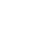 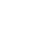 Thammanoonchanthala@gmail.com2020: Junior National Consultant at AMe company since 20192020: Monitoring & Evaluation and the Phase 1 and 2 of analysing the SME profiles, Feedback and Impact from International Labor Organization (ILO) in SME A2F Project2019: Monitoring & Evaluation Capacity Building to BDS and SME Service Center (Phase2) from International Labor Organization (ILO) in SME A2F Project2019: Member of Survey Team on LEAP II Project From CRS 2018: Field Team Leader at Pongsavath Co. Ltd, for Hongsa Power Ltd, Xayaboury2018: Head of Accounting at Pongsavath Co. Ltd, for Hongsa Power Ltd, Sayaboury2017-2018: Member of Survey Team on Students’ Motivation to enroll in Logos college, Vientiane2017: Member of Survey Team on Savings, Vientiane Province2013-2014: Cashier at Monument Books, Vientiane2014-2018: Bachelor‘s degree in Public Economics at Faculty of Economics and Business Management, National University Of Laos2015-2018: Diploma degree in general English at Logos College.2011-2014: Vientiane Secondary School in Chanthabury district, Vientiane Capital.2007-2011: Thatkhao lower secondary school in Sysattanark district, Vientiane Capital.2002-2007: Thatkhao Primary school in Sysattanark district, Vientiane Capital.LanguagesSkillsComputer literate in Microsoft Office (MS Word, MS Excel, PowerPoint and Internet)Quick learner, Critical thinking & Time managementTeam worker, Leadership & Responsibility Confidence, Hardworking, Motivation, Negotiation & OrganizationGood communication skills, solving problematic situations and can work under pressureAbility to work as shift working schedule including early morning and late night.2020: Junior National Consultant at AMe company since 20192020: Monitoring & Evaluation and the Phase 1 and 2 of analysing the SME profiles, Feedback and Impact from International Labor Organization (ILO) in SME A2F Project2019: Monitoring & Evaluation Capacity Building to BDS and SME Service Center (Phase2) from International Labor Organization (ILO) in SME A2F Project2019: Member of Survey Team on LEAP II Project From CRS 2018: Field Team Leader at Pongsavath Co. Ltd, for Hongsa Power Ltd, Xayaboury2018: Head of Accounting at Pongsavath Co. Ltd, for Hongsa Power Ltd, Sayaboury2017-2018: Member of Survey Team on Students’ Motivation to enroll in Logos college, Vientiane2017: Member of Survey Team on Savings, Vientiane Province2013-2014: Cashier at Monument Books, Vientiane2014-2018: Bachelor‘s degree in Public Economics at Faculty of Economics and Business Management, National University Of Laos2015-2018: Diploma degree in general English at Logos College.2011-2014: Vientiane Secondary School in Chanthabury district, Vientiane Capital.2007-2011: Thatkhao lower secondary school in Sysattanark district, Vientiane Capital.2002-2007: Thatkhao Primary school in Sysattanark district, Vientiane Capital.LanguagesSkillsComputer literate in Microsoft Office (MS Word, MS Excel, PowerPoint and Internet)Quick learner, Critical thinking & Time managementTeam worker, Leadership & Responsibility Confidence, Hardworking, Motivation, Negotiation & OrganizationGood communication skills, solving problematic situations and can work under pressureAbility to work as shift working schedule including early morning and late night.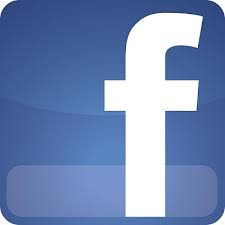 https://www.facebook.com/lou.thummanoon2020: Junior National Consultant at AMe company since 20192020: Monitoring & Evaluation and the Phase 1 and 2 of analysing the SME profiles, Feedback and Impact from International Labor Organization (ILO) in SME A2F Project2019: Monitoring & Evaluation Capacity Building to BDS and SME Service Center (Phase2) from International Labor Organization (ILO) in SME A2F Project2019: Member of Survey Team on LEAP II Project From CRS 2018: Field Team Leader at Pongsavath Co. Ltd, for Hongsa Power Ltd, Xayaboury2018: Head of Accounting at Pongsavath Co. Ltd, for Hongsa Power Ltd, Sayaboury2017-2018: Member of Survey Team on Students’ Motivation to enroll in Logos college, Vientiane2017: Member of Survey Team on Savings, Vientiane Province2013-2014: Cashier at Monument Books, Vientiane2014-2018: Bachelor‘s degree in Public Economics at Faculty of Economics and Business Management, National University Of Laos2015-2018: Diploma degree in general English at Logos College.2011-2014: Vientiane Secondary School in Chanthabury district, Vientiane Capital.2007-2011: Thatkhao lower secondary school in Sysattanark district, Vientiane Capital.2002-2007: Thatkhao Primary school in Sysattanark district, Vientiane Capital.LanguagesSkillsComputer literate in Microsoft Office (MS Word, MS Excel, PowerPoint and Internet)Quick learner, Critical thinking & Time managementTeam worker, Leadership & Responsibility Confidence, Hardworking, Motivation, Negotiation & OrganizationGood communication skills, solving problematic situations and can work under pressureAbility to work as shift working schedule including early morning and late night.2020: Junior National Consultant at AMe company since 20192020: Monitoring & Evaluation and the Phase 1 and 2 of analysing the SME profiles, Feedback and Impact from International Labor Organization (ILO) in SME A2F Project2019: Monitoring & Evaluation Capacity Building to BDS and SME Service Center (Phase2) from International Labor Organization (ILO) in SME A2F Project2019: Member of Survey Team on LEAP II Project From CRS 2018: Field Team Leader at Pongsavath Co. Ltd, for Hongsa Power Ltd, Xayaboury2018: Head of Accounting at Pongsavath Co. Ltd, for Hongsa Power Ltd, Sayaboury2017-2018: Member of Survey Team on Students’ Motivation to enroll in Logos college, Vientiane2017: Member of Survey Team on Savings, Vientiane Province2013-2014: Cashier at Monument Books, Vientiane2014-2018: Bachelor‘s degree in Public Economics at Faculty of Economics and Business Management, National University Of Laos2015-2018: Diploma degree in general English at Logos College.2011-2014: Vientiane Secondary School in Chanthabury district, Vientiane Capital.2007-2011: Thatkhao lower secondary school in Sysattanark district, Vientiane Capital.2002-2007: Thatkhao Primary school in Sysattanark district, Vientiane Capital.LanguagesSkillsComputer literate in Microsoft Office (MS Word, MS Excel, PowerPoint and Internet)Quick learner, Critical thinking & Time managementTeam worker, Leadership & Responsibility Confidence, Hardworking, Motivation, Negotiation & OrganizationGood communication skills, solving problematic situations and can work under pressureAbility to work as shift working schedule including early morning and late night.